Gebruik een titel en tussentitels.Je mag vrij bepalen hoe je vorm geeft aan je titel en tussentitels. Hieronder vind je enkele voorbeelden die je tonen hoe je te werk kan gaan. Je kan het lettertype groter instellen. Je kan de tekst vet maken of je kan de tekst cursief maken. 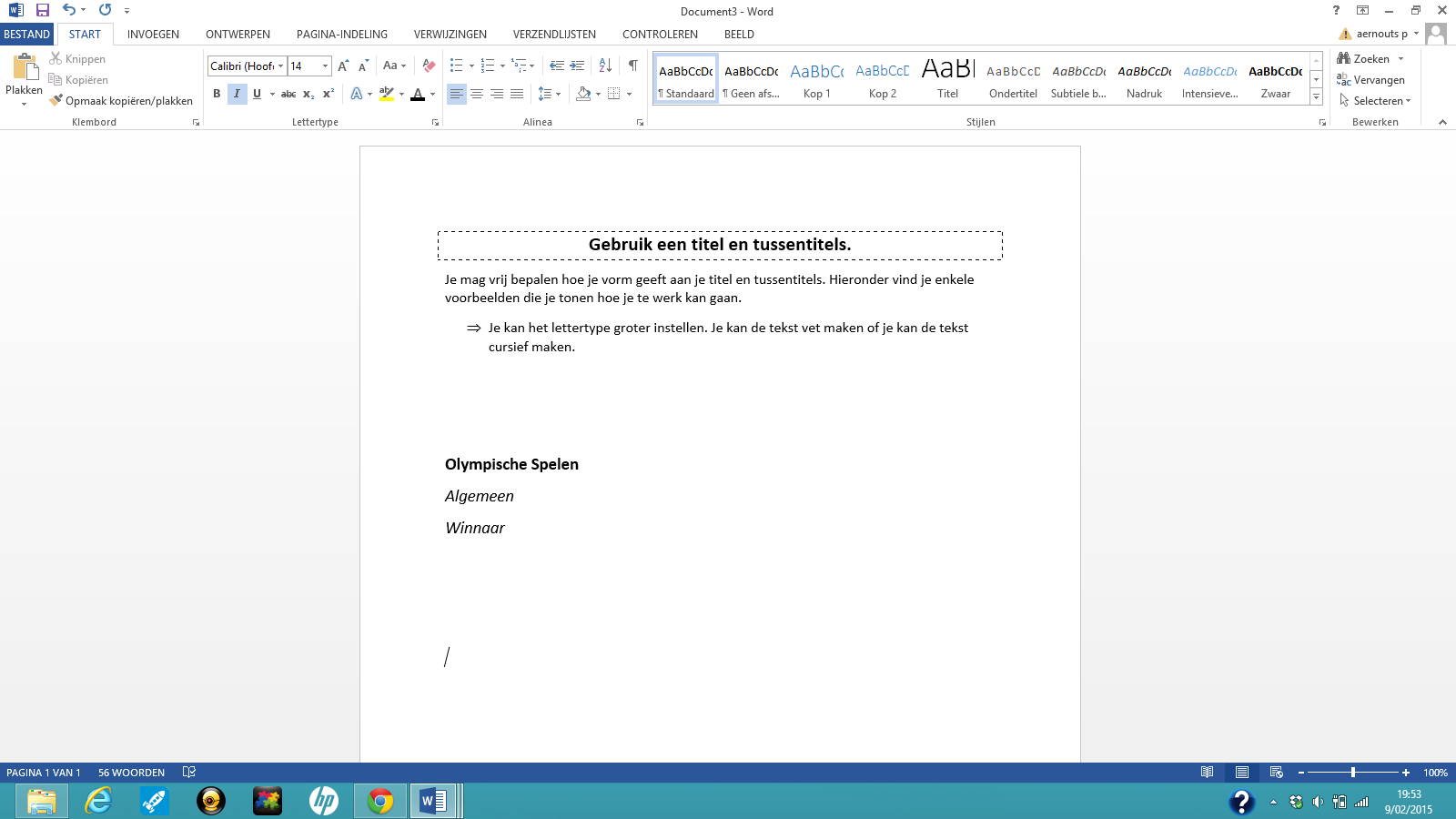 Je kan gebruik maken van opsommingstekens. 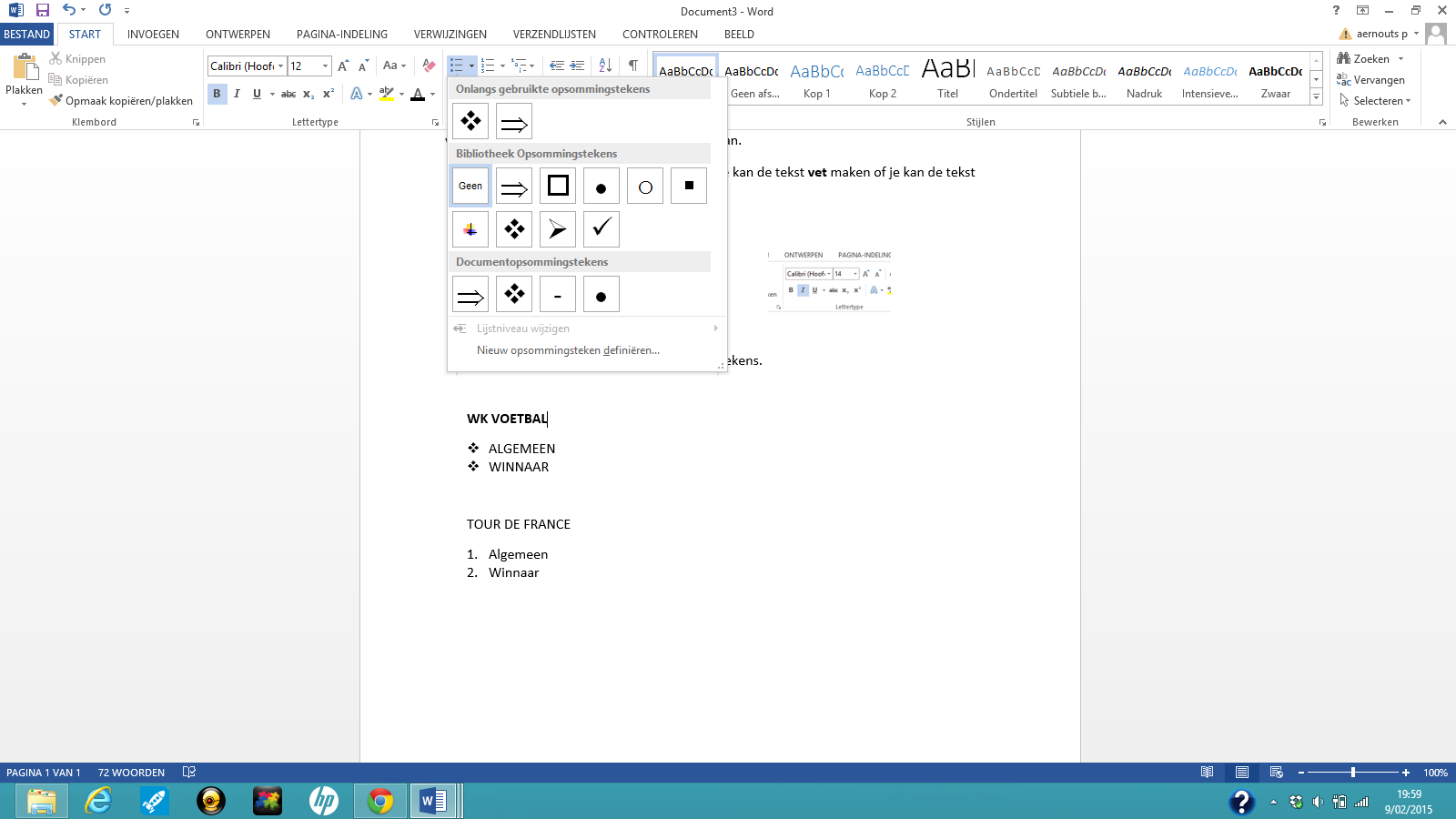 WK VOETBALALGEMEEN WINNAAR 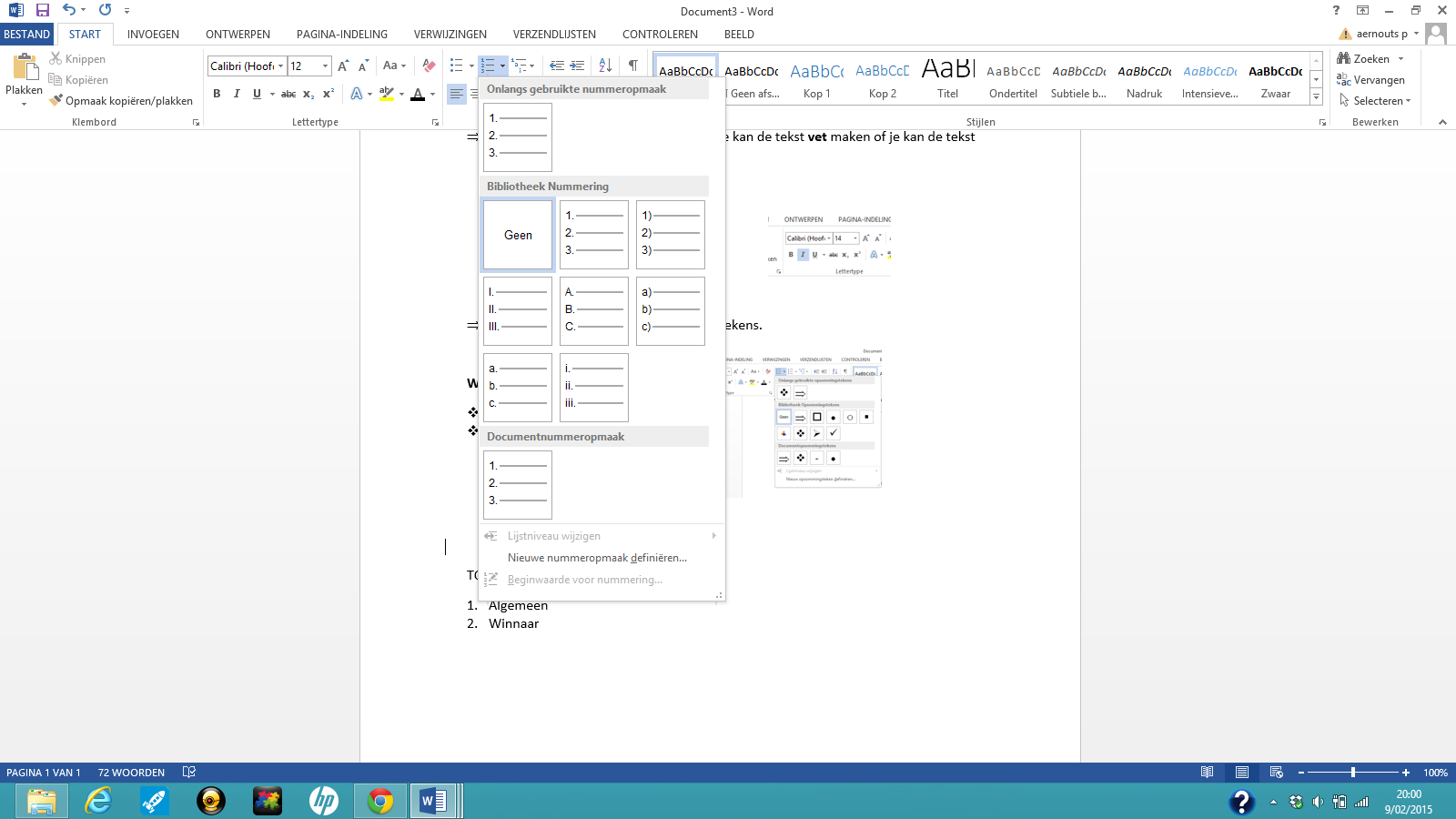 TOUR DE FRANCE Algemeen Winnaar Je kan de tekstkleur aanpassen. 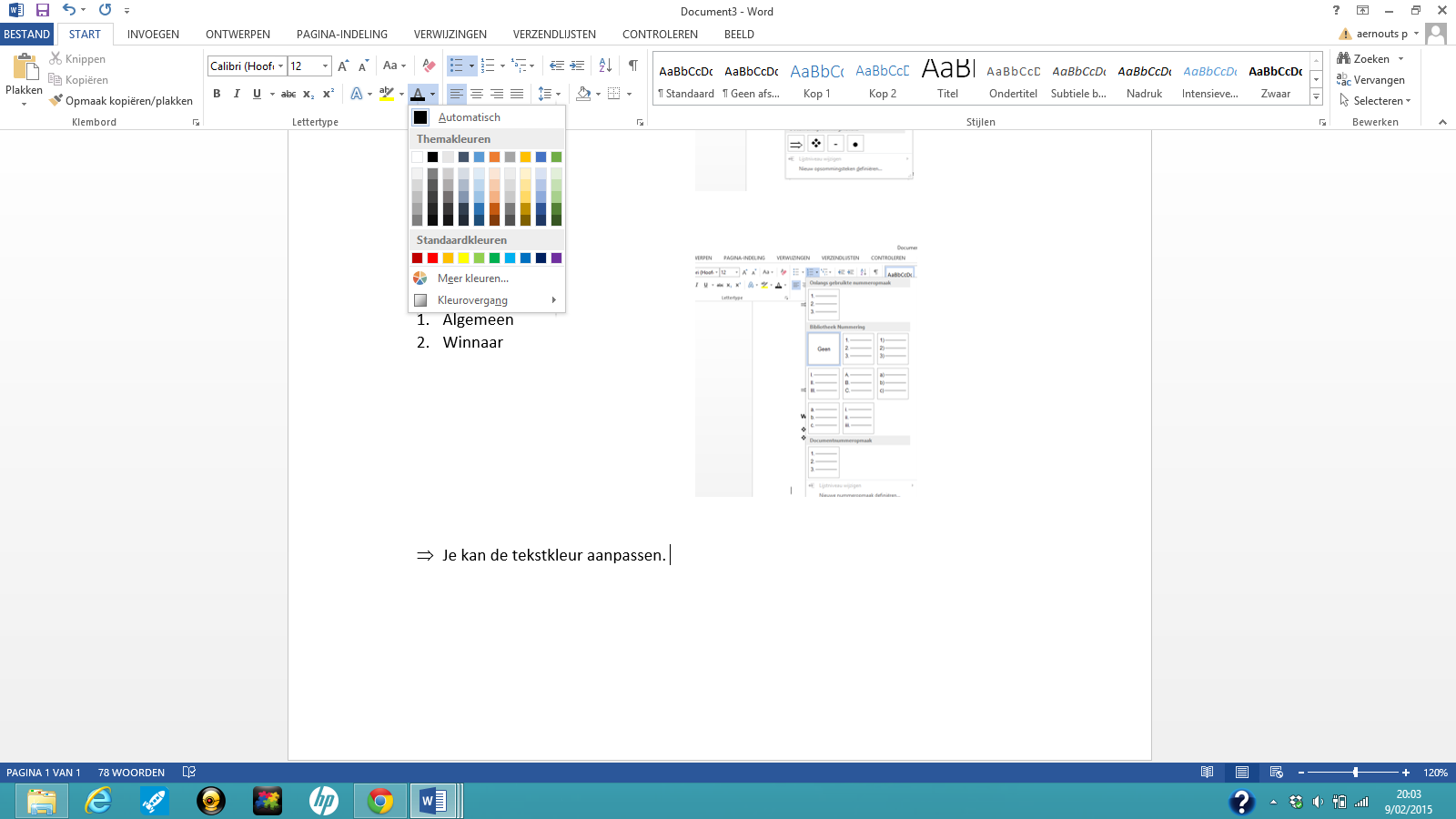 Je kan een rand invoegen. 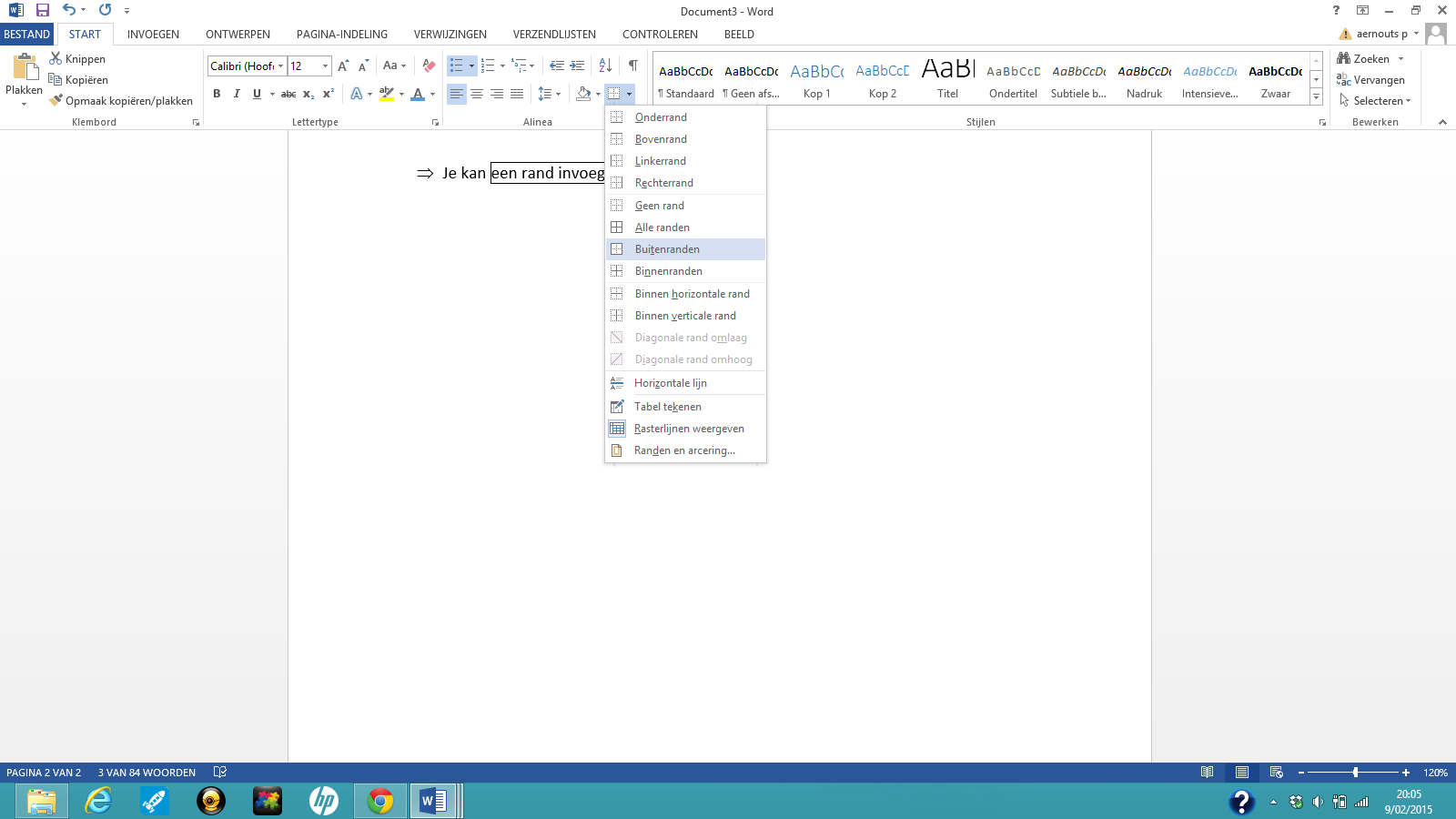 